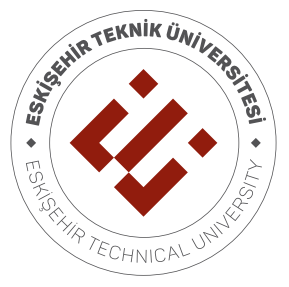 ESKİŞEHİR TEKNİK ÜNİVERSİTESİSosyal ve Beşerî Bilimler Bilimsel Araştırma ve Yayın Etiği KuruluEK-1 Araştırma Projesi Başvuru FormuÜniversitemiz mensuplarının yapacağı ya da üçüncü şahıslarca üniversitemizde yapılması planlanan, “, “insan ve hayvan üzerinde deney niteliği taşımayan”,  biyolojik materyal (kan, idrar gibi biyolojik sıvılar ve doku numuneleri vb.) kullanılmayan ve fiziksel müdahale içermeyen gözlemsel ve betimsel nitelikte araştırmalar (anket, ölçek/skala çalışmaları, dosya taramaları, veri kaynakları taraması, sistem-model geliştirme çalışmaları, ses ve görüntü kayıtları vb.) için başvuru formudur.Başvurular, dekanlıklar ve enstitü ya da yüksekokul müdürlükleri tarafından Rektörlük aracılığıyla komisyona iletilmelidir. Üniversite dışı başvurular, resmi yazışma yolu ile doğrudan Eskişehir Teknik Üniversitesi Rektörlüğü’ne yapılmalıdır.* Proje başvurularında proje yürütücüsünün ve yardımcı araştırmacıların adı-soyadı ve ıslak imzasının bulunması gerekmektedir.* Proje önerisinde bulunan kurum ya da sorumlu araştırmacının bağlı olduğu kurum belirtilmelidir. Eğer veri toplanacak yer sayısı daha fazla ise, son satırı virgül ile ayırarak sıralayınız.Tarih: ARAŞTIRMANIN ADI: ARAŞTIRMANIN ADI: SORUMLU ARAŞTIRMACI* : 
(Proje Yürütücüsü)İMZAYARDIMCI ARAŞTIRMACILAR: İMZAARAŞTIRMANIN YÜRÜTÜLECEĞİ KURUM**: ARAŞTIRMANIN YÜRÜTÜLECEĞİ KURUM**: Etik Kurula Başvuru Durumu:Etik Kurula Başvuru Durumu:Araştırmanın NiteliğiAraştırmanın NiteliğiYeni başvuruAraştırma ProjesiTekrar başvuru (revizyon)Araştırma ProjesiProtokol değişikliğiDiğer (belirtiniz):Daha önce onaylanmış bir projenin devamıDiğer (belirtiniz):Sorumlu Araştırmacı (Proje Yürütücüsü):Sorumlu Araştırmacı (Proje Yürütücüsü):Sorumlu Araştırmacı (Proje Yürütücüsü):Sorumlu Araştırmacı (Proje Yürütücüsü):Sorumlu Araştırmacı (Proje Yürütücüsü):Unvanı, Ad-SoyadıGörev yeriTelefon (İş-Cep)e-Posta        AdresiDiğer Araştırmacılar:Diğer Araştırmacılar:Diğer Araştırmacılar:Diğer Araştırmacılar:Diğer Araştırmacılar:Diğer Araştırmacılar:Unvanı, Ad-SoyadıUnvanı, Ad-SoyadıGörev yeriTelefon (İş-Cep)e-Posta        Adresi1234Yürütücü, Danışman/lar, Araştırmacı/ların Projedeki Görevleri ve Katkı Oranları:Yürütücü, Danışman/lar, Araştırmacı/ların Projedeki Görevleri ve Katkı Oranları:Yürütücü, Danışman/lar, Araştırmacı/ların Projedeki Görevleri ve Katkı Oranları:Yürütücü, Danışman/lar, Araştırmacı/ların Projedeki Görevleri ve Katkı Oranları:Yürütücü, Danışman/lar, Araştırmacı/ların Projedeki Görevleri ve Katkı Oranları:Unvanı, Ad-SoyadıUnvanı, Ad-SoyadıUzmanlık AlanıProjedeki GöreviKatkı Oranı%123456Veri Toplama Aracının/Araçlarının Türü:Veri Toplama Aracının/Araçlarının Türü:Veri Toplama Aracının/Araçlarının Türü:Veri Toplama Aracının/Araçlarının Türü:AnketVeri kaynakları taramasıSes ve görüntü kayıtlarıSistem-model geliştirme çalışmasıGörüşmeÖlçek (skala) geliştirme çalışmasıDosya taramasıDiğer (Belirtiniz):Veri Toplanması Planlanan Dönem:Veri Toplanması Planlanan Dönem:Veri Toplanması Planlanan Dönem:Veri Toplanması Planlanan Dönem:Başlangıç:Bitiş:Veri Toplanması Planlanan Yerler/Mekanlar, Kurum ve Kuruluşlar:Veri Toplanması Planlanan Yerler/Mekanlar, Kurum ve Kuruluşlar:Veri Toplanması Planlanan Yerler/Mekanlar, Kurum ve Kuruluşlar:Veri Toplanması Planlanan Yerler/Mekanlar, Kurum ve Kuruluşlar:142536Araştırmayı Destekleyen Kurum/Kuruluşlar:Araştırmayı Destekleyen Kurum/Kuruluşlar:Araştırmayı Desteklemesi PlanlananKurum/Kuruluşlar:Araştırmayı Desteklemesi PlanlananKurum/Kuruluşlar:YokturYokturÜniversite (belirtiniz):Üniversite (belirtiniz):TÜBİTAKTÜBİTAKDiğer (belirtiniz):Diğer (belirtiniz):Uluslararası (belirtiniz):Uluslararası (belirtiniz):Konu ve Kapsam: Araştırmanın konusu ve kapsamı net olarak tanımlanmalı; amaç ile ilişkisi açıklanmalıdır.Amaç: Araştırmanın amacı ve erişilmek istenen sonuç açık olarak yazılmalıdır.Yöntem: Araştırmanın tasarımı/yaklaşımları ile uyumlu olarak incelenmek üzere seçilen parametreler sıralanmalıdır. Amaç ve kapsamla uyumlu olması da gereken bu parametrelerin incelenmesi için uygulanacak yöntem ile kullanılacak materyal net bir biçimde tanımlanmalıdır.  Yapılacak ölçümler (ya da derlenecek veriler), kurulacak ilişkiler ayrıntılı biçimde anlatılmalıdır.Seçilmiş Kaynaklar: Araştırma konusuyla ilgili alandaki literatür taranarak, tercihen kısa bir literatür analizi veya kaynakça listesi verilmelidir.5. Araştırma katılımcılara herhangi bir şekilde yanlı/yanlış bilgi vermeyi, ya da çalışmanın amacını tamamen gizli tutmayı gerektiriyor mu?5. Araştırma katılımcılara herhangi bir şekilde yanlı/yanlış bilgi vermeyi, ya da çalışmanın amacını tamamen gizli tutmayı gerektiriyor mu?  Evet  HayırEvet ise açıklayınız: 
Evet ise açıklayınız: 
6. Araştırma katılımcıların fiziksel veya ruhsal sağlıklarını tehdit edici sorular içeriyor mu?6. Araştırma katılımcıların fiziksel veya ruhsal sağlıklarını tehdit edici sorular içeriyor mu?  Evet  HayırEvet Açıklayınız:Evet Açıklayınız:7. Katılımcıların kişilik hakları ve özel bilgileri korunmakta mıdır?7. Katılımcıların kişilik hakları ve özel bilgileri korunmakta mıdır?  Evet  HayırHayır ise açıklayınız: 
Hayır ise açıklayınız: 
8. Araştırmaya reşit olmayan çocuklar, kısıtlı ya da engelliler katılmakta mıdır?8. Araştırmaya reşit olmayan çocuklar, kısıtlı ya da engelliler katılmakta mıdır?  Evet  HayırEvet ise açıklayınız (Çalışmada “Veli İzin Formu” yer almakta mıdır?): 
Evet ise açıklayınız (Çalışmada “Veli İzin Formu” yer almakta mıdır?): 
9. Katılımcılara araştırmanın niteliği hakkında yeterince açık ve anlaşılabilir bilgi verilmekte mi (gönüllü katılım formu)?9. Katılımcılara araştırmanın niteliği hakkında yeterince açık ve anlaşılabilir bilgi verilmekte mi (gönüllü katılım formu)?  Evet  HayırAçıklayınız:Açıklayınız:10. Gönüllü katılımı bozacak ve katılımcıları suistimal edecek tehditlere karşı ne gibi önlemler alınmıştır?10. Gönüllü katılımı bozacak ve katılımcıları suistimal edecek tehditlere karşı ne gibi önlemler alınmıştır?Açıklayınız: Açıklayınız: 11. Gönüllülerin katılma ve çıkma/çıkarılma koşulları açık ve net olarak belli midir?Açıklayınız: 
12. Beklenen katılımcı sayısı:13. Katılımcıları en iyi tanımlayan seçenekleri işaretleyiniz.13. Katılımcıları en iyi tanımlayan seçenekleri işaretleyiniz.13. Katılımcıları en iyi tanımlayan seçenekleri işaretleyiniz.13. Katılımcıları en iyi tanımlayan seçenekleri işaretleyiniz.Okulöncesi ÇocuklarKadınlarİlköğretim ÖğrencileriErkeklerLise Öğrencileriİşsiz YetişkinlerÜniversite ÖğrencileriZihinsel Engelli BireylerÇocuk İşçilerFiziksel Engelli BireylerYetişkinlerTutuklularYaşlılarDiğer (belirtiniz)14. Aşağıda yer alan uygulamalardan, çalışma kapsamında yer alacak olanları işaretleyiniz.14. Aşağıda yer alan uygulamalardan, çalışma kapsamında yer alacak olanları işaretleyiniz.14. Aşağıda yer alan uygulamalardan, çalışma kapsamında yer alacak olanları işaretleyiniz.14. Aşağıda yer alan uygulamalardan, çalışma kapsamında yer alacak olanları işaretleyiniz.AnketGörüntü kaydıMülakatSes kaydıGözlemGörüşmeBilgisayar ortamında test/anketDiğer (belirtiniz):